Individual Nomination FormOutstanding ASCE Faculty/Practitioner Advisor AwardDue Date:  Nominations must be received by November 30, 2017
Application Materials RequiredIndividual Nomination Form and Electronic Photo of Nominee (jpg)Entry InstructionsElectronic submittal is requested. Please e-mail the following 2 electronic files (less than 10 MB per e-mail): File 1:	File name  =  nominee’s last name.pdf		Completed Nomination Form File 2:	File name = nominee’s last name.jpg		JPG Photo of Nominee e-mail to:	ccmartsolf@urbanengineers.comE-mail subject line = ASCE R2 Award Application – Lifetime Achievement for (nominee’s last name)Or mail a CD containing the 2 files to: 	Urban Engineers, Inc.Attn:  Carol MartsolfASCE Region 2 Awards Committee530 Walnut StreetPhiladelphia, PA 19106For more information contact:Carol Martsolf, P.E. - ASCE Region 2 Awards Committeeccmartsolf@urbanengineers.com or 215-922-8080The AwardThe award is given annually to an outstanding ASCE Faculty/Practitioner Advisor who supports ASCE student chapters and civil engineering students.Award CriteriaThe nominee must be active with ASCE Students in Region 2 the spring of the year the award is given or the fall of the previous year. The nominee shall be a member of ASCE in Region 2.Awards CeremonyThe selected individual will be recognized in 2018 at awardee’s Section or Branch meeting. Nominator Contact Information (This is the person making the nomination)Name of the person you would like to Nominate for the Outstanding Faculty or Practitioner Advisor Award?  Nominee ASCE Membership Information: ASCE Section nominee belongs to:	Central PA Section	Delaware Section	Lehigh Valley Section   Reading Branch 	Maryland Section  Catoctin Branch   Eastern Shore Branch 	National Capital Section             Reston Branch	Philadelphia Section	Pittsburgh Section  Northwestern PA Branch Outstanding Faculty or Practitioner Advisor Nomination Information Section for:          Please answer the following questions as thoroughly as possible and ensure that the response to this nomination information section is 3 pages or less. 1.   Describe the nominee’s ASCE involvement with ASCE Student Members.2.   Provide any other information regarding the nominee to be considered for this award.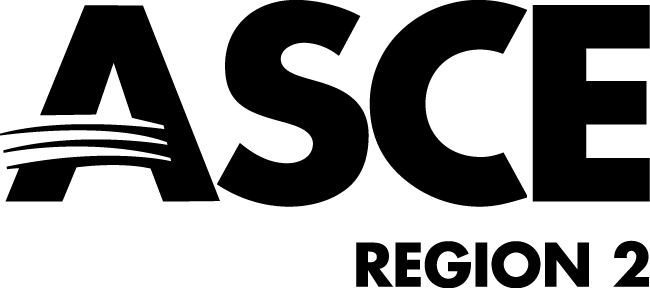 Name:Employer:Address:StreetStreetCityStateZipPhone Number: Phone Number: Email Address:Email Address:Current ASCE Membership: Yes       No                     Current ASCE Membership: Yes       No                     Current ASCE Membership: Yes       No                     Current ASCE Membership: Yes       No                     Current ASCE Membership: Yes       No                     Current ASCE Membership: Yes       No                     P.E.? Yes or NoP.E.? Yes or NoName:                                                   Licensed PE:  Yes       No                                                         Licensed PE:  Yes       No                                                         Licensed PE:  Yes       No                                                         Licensed PE:  Yes       No                                                         Licensed PE:  Yes       No                                                         Licensed PE:  Yes       No                                                         Licensed PE:  Yes       No                                                         Licensed PE:  Yes       No                                                         Licensed PE:  Yes       No      Employer:Address:StreetStreetStreetStreetStreetCityCityStateZipPhone Number: Phone Number: Email Address:Email Address:P.E. Registration State:P.E. Registration State:P.E. Registration State:Current ASCE Membership: Current ASCE Membership: Current ASCE Membership: Current ASCE Membership: Yes       No      Yes       No      Yes       No      